Заказчик вправе отказаться от исполнения договора и потребовать полного возмещения убытков, если в установленный договором срок недостатки платных образовательных услуг не устранены исполнителем. Заказчик также вправе отказаться от исполнения договора, если им обнаружен существенный недостаток оказанных платных образовательных услуг или иные существенные отступления от условий договора.Нарушение сроковПри нарушении сроков оказания платных образовательных услуг либо в случае, если во время оказания платных образовательных услуг стало очевидным, что они не будут оказаны в срок, заказчик вправе по своему выбору:а) назначить новый срок, в течение которого исполнитель должен приступить к оказанию платных образовательных услуг и (или) закончить их оказание;б) поручить оказать платные образовательные услуги третьим лицам за разумную цену и потребовать от исполнителя возмещения понесенных расходов;в) потребовать уменьшения стоимости платных образовательных услуг;г) расторгнуть договор.Кроме того, заказчик вправе потребовать полного возмещения убытков, причиненных ему в связи с нарушением сроков начала и (или) окончания оказания платных образовательных услуг, а также в связи с недостатками платных образовательных услуг.Исполнитель вправе расторгнуть договор в одностороннем порядке в следующих случаях:а) применение к обучающемуся, достигшему возраста 15 лет, отчисления как меры дисциплинарного взыскания;б) невыполнение обучающимся по профессиональной образовательной программе обязанностей по добросовестному освоению такой образовательной программы и выполнению учебного плана;в) установление нарушения порядка приема в осуществляющую образовательную деятельность организацию, повлекшего по вине обучающегося его незаконное зачисление в эту образовательную организацию;г) просрочка оплаты стоимости платных образовательных услуг;д) невозможность надлежащего исполнения обязательств по оказанию платных образовательных услуг вследствие действий (бездействия) обучающегося.Отказ от предлагаемых платных услуг не может быть причиной уменьшения объёма предоставляемых основных образовательных услуг.Оформление налогового вычета за обучениеНалоговый вычет могут получить налогоплательщики, которые оплатили обучение за себя, своих детей, подопечных, братьев или сестер хотя бы по одному родителю. При условии, что детям, братьям или сестрам, которые учатся, еще не исполнилось 24 года.При наличии лицензии или иного документа, подтверждающего право на ведение образовательного процесса, вычет можно получить по расходам на обучение не только в ВУЗе, но и в других образовательных учреждениях, как государственных, так и частных, в том числе:в детских садах;в школах;в учреждениях дополнительного образования взрослых (например, курсы повышения квалификации, учебные центры службы занятости, автошколы, центры изучения иностранных языков и т.п.);в учреждениях дополнительного образования детей (например, детские школы искусств, музыкальные школы, детско-юношеские спортивные школы и т.п.).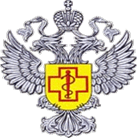 Консультационный ЦентрФБУЗ «Центр гигиены и эпидемиологии в РС (Я)»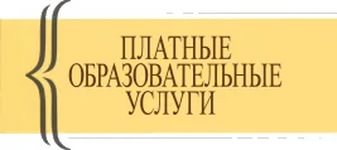 Памятка потребителю. Платные образовательные услуги.г. Якутск Отношения между исполнителем и заказчиком при оказании платных образовательных услуг регулируются:Законом «Об образовании в Российской Федерации» № 273-ФЗ от 29.12.2012;Законом Российской Федерации от 07.02.1992 №2300-1 «О защите прав потребителей»;Постановлением Правительства РФ от 15.09.2020 № 1441 утверждены новые Правила оказания платных образовательных услуг (вступившие в силу 01.01.2021) - далее Правила.Дополнительные образовательные услуги – это право, а не обязанность ученика!Новыми правилами добавлено положение о порядке определения стоимости платных услуг, а также уточнение условий, включаемых в договор об оказании платных образовательных услуг.Под платными образовательными услугами понимается осуществление образовательной деятельности по заданиям и за счет средств физических и (или) юридических лиц по договорам об образовании, заключаемым при приеме на обучение.Платные образовательные услуги не могут быть оказаны вместо образовательной деятельности, финансовое обеспечение которой осуществляется за счет бюджетных ассигнований федерального бюджета, бюджетов субъектов РФ, местных бюджетов. Организации, ведущие образовательную деятельность за счет бюджетных средств, вправе осуществлять за счет средств физических и (или) юридических лиц платные образовательные услуги, не предусмотренные установленным государственным или муниципальным заданием либо соглашением о предоставлении субсидии на возмещение затрат, на одинаковых при оказании одних и тех же услуг условияхОтказ заказчика от предлагаемых ему дополнительных платных образовательных услуг, не предусмотренных в ранее заключенном сторонами договоре, не может быть причиной изменения объема и условий уже предоставляемых ему исполнителем образовательных услуг по ранее заключенному договору.В качестве заказчика может выступать физическое и (или) юридическое лицо, имеющее намерение заказать либо заказывающее платные образовательные услуги для себя или иных лиц на основании договора.Образовательная организация обязана обеспечить заказчику и обучающемуся оказание платных образовательных услуг в полном объеме в соответствии с образовательными программами (частью образовательной программы) и условиями договора.Стоимость образовательных услугОбразовательная организация вправе снизить стоимость платных образовательных услуг по договору с учетом покрытия недостающей стоимости данных услуг за счет собственных средств, в том числе средств, полученных от приносящей доход деятельности, добровольных пожертвований и целевых взносов физических и (или) юридических лиц. Основания и порядок снижения стоимости платных образовательных услуг устанавливаются локальным нормативным актом и доводятся до сведения заказчика и обучающегося.Увеличение стоимости платных образовательных услуг после заключения договора не допускается, за исключением увеличения стоимости указанных услуг с учетом уровня инфляции, предусмотренного основными характеристиками федерального бюджета на очередной финансовый год и плановый период.Договор об образовании и его существенные условия.Полный перечень сведений, подлежащих включению в договор об образовании в соответствии с новыми правилами прописаны в п. 13 Правил.Договор не может содержать условия, которые ограничивают права лиц, имеющих право на получение образования определенных уровня и направленности и подавших заявление о приеме на обучение (далее – поступающие), и обучающихся или снижают уровень предоставления им гарантий по сравнению с условиями, установленными законодательством РФ об образовании. Если условия, ограничивающие права поступающих и обучающихся или снижающие уровень предоставления им гарантий, включены в договор, такие условия не подлежат применению.Информационная открытость образовательной организации.Образовательная организация обязана предоставлять заказчику достоверную информацию о себе и об оказываемых платных образовательных услугах, обеспечивающую возможность их правильного выбора. Информация, содержащая сведения о предоставлении платных образовательных услуг, должна быть доведена до заказчика в полном объеме.Информирование должно быть обеспечено в месте фактического осуществления образовательной деятельности, а также в месте нахождения филиала организации, осуществляющей образовательную деятельность.Информационная открытость образовательных организаций обеспечивается, в частности, посредством размещения информации на своих официальных сайтах в Интернете.Сведения, указанные в договоре об образовании, должны соответствовать информации, размещенной на официальном сайте образовательной организации на дату заключения договора Ответственность исполнителя и заказчика.За неисполнение либо ненадлежащее исполнение обязательств по договору об образовании исполнитель и заказчик несут ответственность, предусмотренную таким договором и законодательством РФ.